Escola Municipal de Educação Básica Alfredo Gomes. Catanduvas, 2020.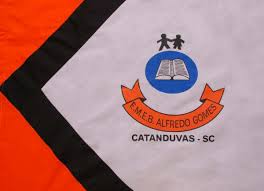 Diretora: Ivania Nora  Assessora Técnica Pedagógica: Simone CarlAssessora Técnica Administrativa: Tania Nunes  Professor: Celso Luiz Alberti Jr. Turma: 5º ano vespertino Matéria: Língua portuguesa.Orientações importantes: os textos e atividades deverão, todos, serem copiados no caderno da respectiva matéria. Respeitando as mesmas regras da sala de aula quanto a cópia a lápis ou caneta. Fazer a data em que copiar a atividade.  Paroxítonas e os acentos. Na atividade 6 da aula anterior vimos uma lista de palavras na qual todas eram paroxítonas, ou seja, a sílaba tônica da palavra é a penúltima. Apenas uma das palavras era acentuada. Anteriormente vimos que existem regras para acentuar as palavras da língua portuguesa, também vimos que todas as palavras proparoxítonas são acentuadas. Ao fazer a atividade 6 da última aula notamos que essa regra não se aplica as paroxítonas. Mas afinal, como saber se uma palavra paroxítona é acentuada ou não?Observe a tabela, tente descobrir quais palavras estão acentuadas corretamente e copie-as no caderno, separando-as e destacando a sílaba tônica de cada uma.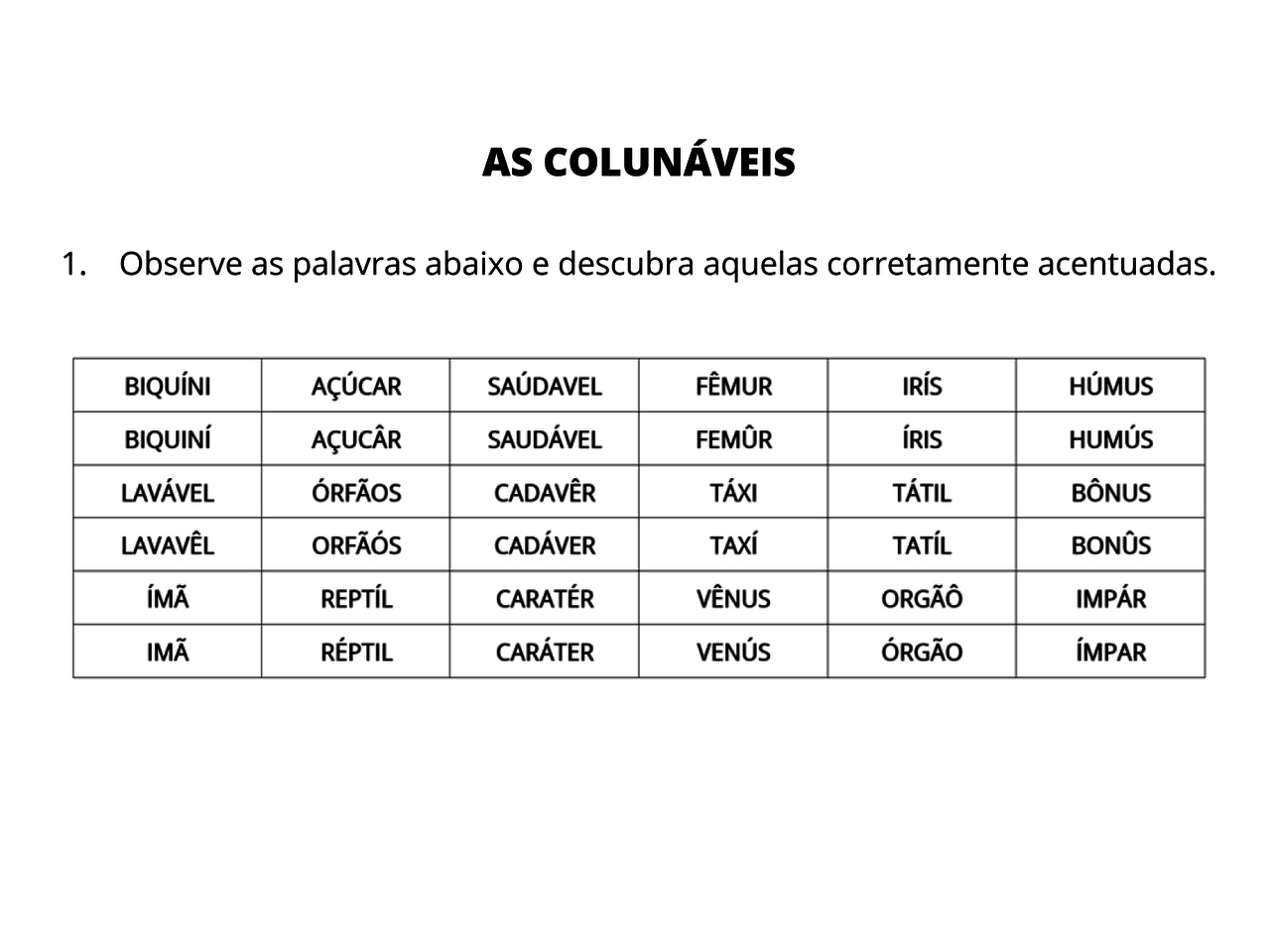 Ao fazermos a atividade anterior podemos notar que todas as palavras acima são paroxítonas e todas estão acentuadas, sendo assim podemos concluir que são acentuadas as paroxítonas terminadas em i(s), ã(s), ão(s), r, l, u(s). Em caso de dúvidas, devem procurar no dicionário. Vale lembrar ainda que o til (~) não é um acento, é um sinal gráfico de nasalação. Ou seja, apenas faz o som nasal de algumas palavras. 